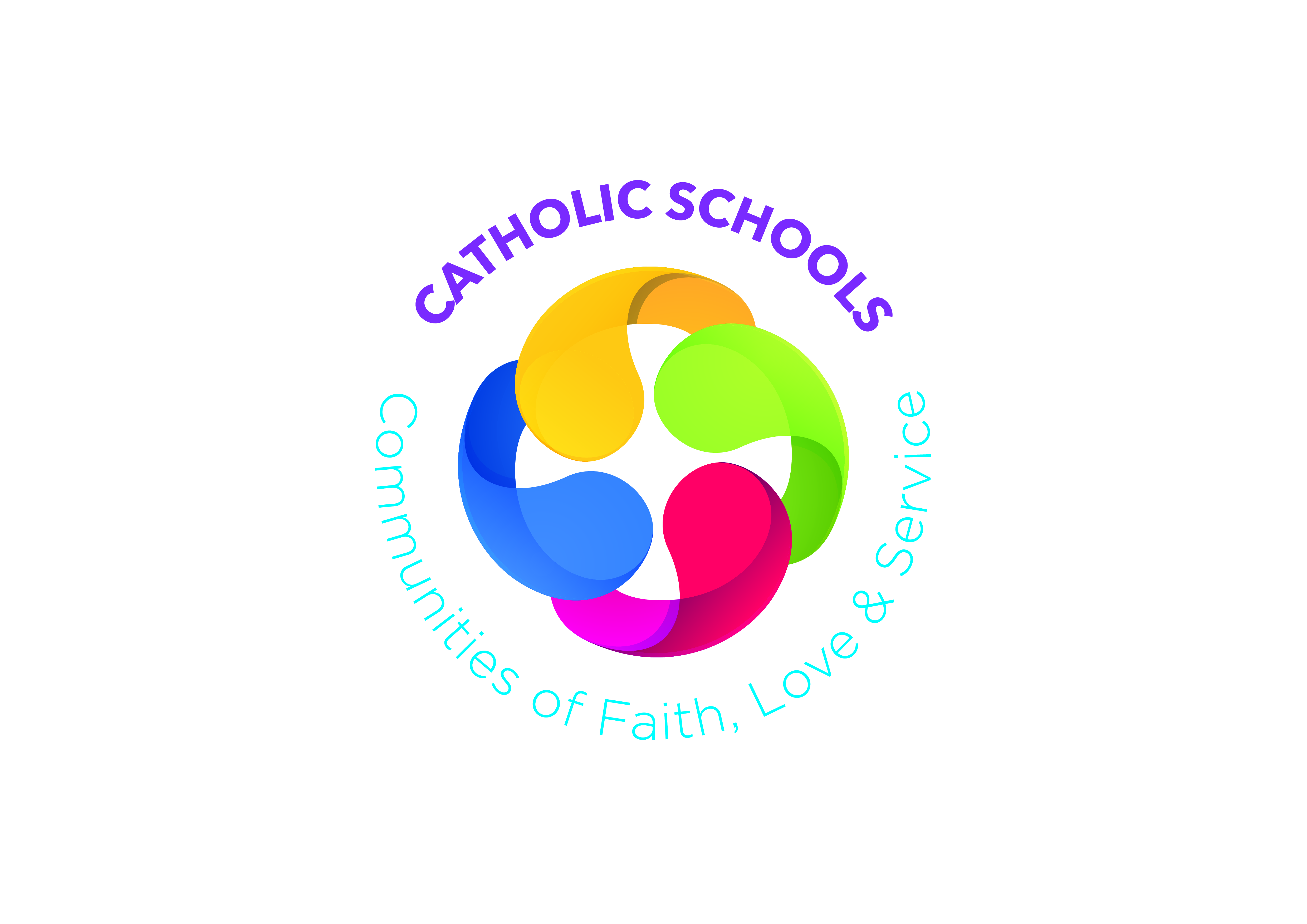 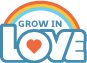 Prayer SpaceBlue cloth for May; Green cloth for (Ordinary Time); White cloth for Easter Season; Bible open at Luke 3; Candle; Statue of Mary; Rosary Beads; Baptismal symbols; Psalm 104; Mt 7; Celtic CrossAdd to this space each week throughout the monthBlue cloth for May; Green cloth for (Ordinary Time); White cloth for Easter Season; Bible open at Luke 3; Candle; Statue of Mary; Rosary Beads; Baptismal symbols; Psalm 104; Mt 7; Celtic CrossAdd to this space each week throughout the monthBlue cloth for May; Green cloth for (Ordinary Time); White cloth for Easter Season; Bible open at Luke 3; Candle; Statue of Mary; Rosary Beads; Baptismal symbols; Psalm 104; Mt 7; Celtic CrossAdd to this space each week throughout the monthBlue cloth for May; Green cloth for (Ordinary Time); White cloth for Easter Season; Bible open at Luke 3; Candle; Statue of Mary; Rosary Beads; Baptismal symbols; Psalm 104; Mt 7; Celtic CrossAdd to this space each week throughout the monthBlue cloth for May; Green cloth for (Ordinary Time); White cloth for Easter Season; Bible open at Luke 3; Candle; Statue of Mary; Rosary Beads; Baptismal symbols; Psalm 104; Mt 7; Celtic CrossAdd to this space each week throughout the monthBlue cloth for May; Green cloth for (Ordinary Time); White cloth for Easter Season; Bible open at Luke 3; Candle; Statue of Mary; Rosary Beads; Baptismal symbols; Psalm 104; Mt 7; Celtic CrossAdd to this space each week throughout the monthWeek 1MaryWeek 1MaryWeek 2BaptismWeek 2BaptismWeek 3Early Christian IrelandWeek 4Christian PilgrimageLearning ObjectivesRecall events in Mary’s lifePray the RosaryTalk about how I can follow Mary’s example in my lifeTalk about devotions to Mary and places associated with MaryRecall events in Mary’s lifePray the RosaryTalk about how I can follow Mary’s example in my lifeTalk about devotions to Mary and places associated with MaryUnderstand the Sacrament of Baptism and how I can live as a member of the ChurchExplain the symbols of BaptismRecognise the role of my GodparentsExplain the difference between a Baptismal Certificate and a Birth CertificateUnderstand the Sacrament of Baptism and how I can live as a member of the ChurchExplain the symbols of BaptismRecognise the role of my GodparentsExplain the difference between a Baptismal Certificate and a Birth CertificateExplore my own ancestryTalk about the significance of High Crosses in IrelandRetell stories about St Kevin and Glendalough Explain the differences between icons and other paintingsContinue to develop my prayer lifeRetell and discuss the story of KnockTalk about why people go on pilgrimageExplain the difference between a ‘tourist’ and a ‘pilgrim’Talk about journeysDevelop a deeper appreciation for the RosaryLearning and Teaching ActivitiesOwn ideas and suggestions for this week or you may wish to concentrate on the three topics and spread the work over four weeksOwn ideas and suggestions for this week or you may wish to concentrate on the three topics and spread the work over four weeksChat about the Sacrament of BaptismSong:  The Spirit of God is upon UsStory:  The Altar ServerOnline:  Kieran remembers his BaptismArt:  Baptismal BookmarkChat about Baptismal PromisesActivity:  Conscience scenariosChat about the significance of our namesPB p70-71 BaptismTM pp277-288Chat about the Sacrament of BaptismSong:  The Spirit of God is upon UsStory:  The Altar ServerOnline:  Kieran remembers his BaptismArt:  Baptismal BookmarkChat about Baptismal PromisesActivity:  Conscience scenariosChat about the significance of our namesPB p70-71 BaptismTM pp277-288Chat about our ancestryOnline:  Images from Early Christian IrelandSong:  Celtic BlessingStory:  The Celtic High Cross at MooneArt:  Design a Celtic CrossStory:  St Kevin of GlendaloughOnline:  St KevinPoem:  Manus the MonkChat about iconsPB p73-74 Early Christian IrelandTM pp296-303Chat about pilgrimagesSong:  When Creation was BegunChat about places of pilgrimagesStory:  The Three VisitorsRetell the story from a different viewpointDiscuss a NovenaInterview someone who has taken part in a pilgrimagePB p76-77 Christian PilgrimageTM pp304-311Praying TogetherHail MaryOther prayers to MaryPray the RosaryHail MaryOther prayers to MaryPray the RosaryPrayer remembering their BaptismsReflective prayerPrayer Service:  The Church is a community of believersPrayer remembering their BaptismsReflective prayerPrayer Service:  The Church is a community of believersPrayers in Irish:  Sign of the Cross; Glory be …Reflective prayer:  St KevinPrayer ServicePrayer to Our LadyReflective prayerPrayer Service:  Celtic ChristianityAt HomePrayers to Mary/The RosaryPrayers to Mary/The RosaryPB p72 BaptismPB p72 BaptismPB p75 St KevinPB p78 KnockPrayer to Our Lady of KnockCross Curricular LinksInvite a member of Parish Baptismal team/Deacon to speak with the children; Invite someone who has taken part in a pilgrimage to speak with the children; Celtic High Crosses: www.irishhighcrosses.comWAU:  Comparisons between life in early Ireland and today; Traditions from our own culture; The life of St Kevin; Journeys and transportRSE: The Wonder of My Being Primary 5 Unit Invite a member of Parish Baptismal team/Deacon to speak with the children; Invite someone who has taken part in a pilgrimage to speak with the children; Celtic High Crosses: www.irishhighcrosses.comWAU:  Comparisons between life in early Ireland and today; Traditions from our own culture; The life of St Kevin; Journeys and transportRSE: The Wonder of My Being Primary 5 Unit Invite a member of Parish Baptismal team/Deacon to speak with the children; Invite someone who has taken part in a pilgrimage to speak with the children; Celtic High Crosses: www.irishhighcrosses.comWAU:  Comparisons between life in early Ireland and today; Traditions from our own culture; The life of St Kevin; Journeys and transportRSE: The Wonder of My Being Primary 5 Unit Invite a member of Parish Baptismal team/Deacon to speak with the children; Invite someone who has taken part in a pilgrimage to speak with the children; Celtic High Crosses: www.irishhighcrosses.comWAU:  Comparisons between life in early Ireland and today; Traditions from our own culture; The life of St Kevin; Journeys and transportRSE: The Wonder of My Being Primary 5 Unit Invite a member of Parish Baptismal team/Deacon to speak with the children; Invite someone who has taken part in a pilgrimage to speak with the children; Celtic High Crosses: www.irishhighcrosses.comWAU:  Comparisons between life in early Ireland and today; Traditions from our own culture; The life of St Kevin; Journeys and transportRSE: The Wonder of My Being Primary 5 Unit Invite a member of Parish Baptismal team/Deacon to speak with the children; Invite someone who has taken part in a pilgrimage to speak with the children; Celtic High Crosses: www.irishhighcrosses.comWAU:  Comparisons between life in early Ireland and today; Traditions from our own culture; The life of St Kevin; Journeys and transportRSE: The Wonder of My Being Primary 5 Unit Other Suggestions for MayFeast days:  St Joseph the Worker (1st); Blessed Edmund Rice (5th); St Comgall (10th); Our Lady of Fatima (13th); The Ascension; Pentecost; Most Holy Trinity; The Visitation (31st)The month of May is traditionally devoted to Our Lady – you may wish to revise The RosaryFeast days:  St Joseph the Worker (1st); Blessed Edmund Rice (5th); St Comgall (10th); Our Lady of Fatima (13th); The Ascension; Pentecost; Most Holy Trinity; The Visitation (31st)The month of May is traditionally devoted to Our Lady – you may wish to revise The RosaryFeast days:  St Joseph the Worker (1st); Blessed Edmund Rice (5th); St Comgall (10th); Our Lady of Fatima (13th); The Ascension; Pentecost; Most Holy Trinity; The Visitation (31st)The month of May is traditionally devoted to Our Lady – you may wish to revise The RosaryFeast days:  St Joseph the Worker (1st); Blessed Edmund Rice (5th); St Comgall (10th); Our Lady of Fatima (13th); The Ascension; Pentecost; Most Holy Trinity; The Visitation (31st)The month of May is traditionally devoted to Our Lady – you may wish to revise The RosaryFeast days:  St Joseph the Worker (1st); Blessed Edmund Rice (5th); St Comgall (10th); Our Lady of Fatima (13th); The Ascension; Pentecost; Most Holy Trinity; The Visitation (31st)The month of May is traditionally devoted to Our Lady – you may wish to revise The RosaryFeast days:  St Joseph the Worker (1st); Blessed Edmund Rice (5th); St Comgall (10th); Our Lady of Fatima (13th); The Ascension; Pentecost; Most Holy Trinity; The Visitation (31st)The month of May is traditionally devoted to Our Lady – you may wish to revise The RosaryDifferentiationWhat went well?What would I change?Suggested Additional Resourceshttp://www.kandle.ie/http://www.derrydiocese.org/www.educationdublindiocese.iewww.prayingincolour.comwww.drawing-god.com http://www.kandle.ie/http://www.derrydiocese.org/www.educationdublindiocese.iewww.prayingincolour.comwww.drawing-god.com http://www.kandle.ie/http://www.derrydiocese.org/www.educationdublindiocese.iewww.prayingincolour.comwww.drawing-god.com http://www.kandle.ie/http://www.derrydiocese.org/www.educationdublindiocese.iewww.prayingincolour.comwww.drawing-god.com http://www.kandle.ie/http://www.derrydiocese.org/www.educationdublindiocese.iewww.prayingincolour.comwww.drawing-god.com http://www.kandle.ie/http://www.derrydiocese.org/www.educationdublindiocese.iewww.prayingincolour.comwww.drawing-god.com 